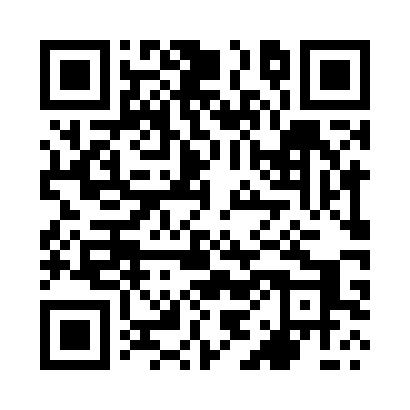 Prayer times for Zarki, PolandMon 1 Apr 2024 - Tue 30 Apr 2024High Latitude Method: Angle Based RulePrayer Calculation Method: Muslim World LeagueAsar Calculation Method: HanafiPrayer times provided by https://www.salahtimes.comDateDayFajrSunriseDhuhrAsrMaghribIsha1Mon4:226:1812:465:147:169:042Tue4:196:1612:465:157:179:073Wed4:176:1412:465:167:199:094Thu4:146:1112:455:177:209:115Fri4:116:0912:455:187:229:136Sat4:086:0712:455:207:249:157Sun4:056:0512:455:217:259:178Mon4:036:0312:445:227:279:199Tue4:006:0012:445:237:289:2210Wed3:575:5812:445:247:309:2411Thu3:545:5612:435:257:329:2612Fri3:515:5412:435:267:339:2913Sat3:485:5212:435:277:359:3114Sun3:455:5012:435:287:379:3315Mon3:425:4812:425:297:389:3616Tue3:395:4612:425:317:409:3817Wed3:365:4412:425:327:419:4018Thu3:335:4212:425:337:439:4319Fri3:305:4012:425:347:459:4520Sat3:275:3812:415:357:469:4821Sun3:245:3512:415:367:489:5022Mon3:215:3312:415:377:499:5323Tue3:185:3212:415:387:519:5524Wed3:155:3012:415:397:539:5825Thu3:125:2812:405:407:5410:0126Fri3:095:2612:405:417:5610:0327Sat3:065:2412:405:427:5710:0628Sun3:025:2212:405:437:5910:0929Mon2:595:2012:405:448:0110:1130Tue2:565:1812:405:458:0210:14